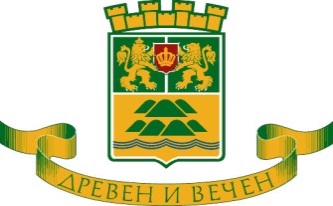 О Б Щ И Н А    П Л О В Д И ВЗ А П О В Е Д№ 22 ОА - 2033     гр. Пловдив, 31.08.2022г.На основание чл. 44, ал. 1, т. 1 и ал. 2 от ЗМСМА, чл.182, ал.3, чл. 183, ал. 3 и ал. 4, чл.184, ал.1, чл.186, ал.3 от Изборния кодекс във връзка с произвеждането на изборите за народни представители за Народно събрание и Решение № 1322-НС/23.08.2022 г. на Централната избирателна комисияН А Р Е Ж Д А М:І. Определям временни места по райони в Община Пловдив за поставяне на агитационни материали по време на предизборната кампания за произвеждане на изборите за народни представители за Народно събрание на 02.10.2022г. както следва:На територията на район „Централен”:ул. „Авксентий Велешки” кръстовището с ул. „Филип Македонски” – рекламна колона1.2. пл. „Гарата“, западно до пешеходна пътека – метално информационно табло1.3. пл. „Гарата“ – югозападно от подлеза на Централна гара – метално информационно табло1.4. ул. „Михаил Такев“ №16 кръстовището с ул. „Хаджи Поптилев” – рекламна колона1.5. ул. „Авксентий Велешки” кръстовището с ул. „Гладстон” – рекламна колона1.6. ул. „Княз Александър Дондуков-Корсаков“  югозападно от бивша сладкарница„Стената“ – рекламна колона1.7. бул. „Цар Борис III Обединител“ № 50 кръстовището с бул. „Марица“ срещуВодната палата1.8. Предпазните огради на:- бул. „Христо Ботев” – източно от бензиностанция „Еко”- бул. „Пещерско шосе” № 57 – западната ограда на поделение 26070 от страната на бул.„Копривщица”- пл. Житен пазар – рекламна колона до трафопоста2. На територията на район „Източен”:2.1. източната ограда на стадион „Ботев” – ул. „Варшава”2.2. панели за графити на ул. „Вратцата“2.3. ул. “Батак“ – ограда на Кооперативен пазар.3. На територията на район „Западен”:3.1. Комуникационен подлез на ЖП линия София-Пловдив в кв. Прослав и подпорна стена на р. Първенецка3.2. Сгради на пенсионерски клуб и бивше кметство в кв. Прослав3.3. Коматевски комуникационен надлез.4.  На територията на район „Северен”:4.1. Кв. 11 по плана на кв. „Захарна фабрика и Тодор Каблешков”, гр. Пловдив - ул. „Дилянка” – северната фасада на бивш битов комбинат4.2. За кв. 18 по плана на кв. „Филипово”, гр. Пловдив - ул. „Филипово” и ул. „Вук Караджич” – източната стена на „Битова тъкан” ЕООД4.3. Кв. „Северно от панаира”, гр. Пловдив – бетонна стена в западната част на парк „Красива България“.4.4. Булевард „Цар Борис III Обединител“ №8 – ограда бетонни платна на имот „Бизнес север“ – общинска собственост.4.5. Булевард „Цар Борис III Обединител“ № 22 – пано за афиши (колелото на Панаира)4.6. Кв. 4 по плана на кв. „Захарна фабрика и Тодор Каблешков” и, гр. Пловдив - бул. „Васил Априлов” и ул. „Напредък” – северозапад – бетонни пана4.7. Кв. 7 по плана на кв. „Захарна фабрика и Тодор Каблешков”, гр. Пловдив -  ул. „Кипарис” – северната метална ограда на ОУ „Панайот Волов”4.8. Кв. 7 по плана на кв. „Захарна фабрика и Тодор Каблешков”, гр. Пловдив - ул. „Дилянка” – ограда на ОУ „Панайот Волов”5. На територията на район „Южен”:5.1. До поликлиниката на Събота пазар – 1 цилиндър5.2. метална ограда на ул. „Димитър Талев” № 59 (между казиното и аптека „Марешки“)6. На територията на район „Тракия”:6.1. Административна сграда на зеленчуков пазар до блок № 916.2. Табло за плакати и обяви на бул. „Освобождение” до блок №166.3. Табло за плакати и обяви до бараките зад блок №106.4. Цилиндрично табло за плакати и обяви срещу магазин „Форум”6.5. Цилиндрично табло за плакати и обяви на ул. „Съединение” срещу блок № 36.6. Табло за обяви на входа на магазин  „Т-маркет” на бул. „Шипка”.II. В съответствие с разпоредбите на Изборния кодекс и Решение № 1322-НС от 23.08.2022г. на ЦИК се забранява:1. Унищожаването и заличаването на агитационни материали, поставени по определения в Изборния кодекс ред, до приключване на изборите.2. Публикуването и излъчването на анонимни сигнали, свързани с предизборната  кампания.3. Използването на агитационни материали, които застрашават живота и здравето на гражданите, частната, общинската и държавната собственост и безопасността на движението, както и на материали, които накърняват добрите нрави, честта и доброто име на кандидатите.4. Използването на агитационни материали, съдържащи герба и/или знамето на Република България и/или на чужда държава, както и религиозни знаци или изображения;5.   Използването на държавния и общинския транспорт за предизборна агитация.6.  Провеждането на предизборна агитация в държавни и общински учреждения, институции, държавни и общински предприятия и в търговски дружества с повече от 50 на сто държавно или общинско участие в капитала.7.  Провеждането на предизборна агитация на работните места от лица на изборна длъжност в синдикалните и работодателските организации.8.    Поставянето на агитационни материали на партии, коалиции и инициативни комитети в изборните помещения, както и на разстояние, по-малко от  от входа на сградата, в която е изборното помещение, през изборния ден и до края на гласуването.			9.  Поставянето на агитационни материали на сгради, огради и витрини – без изричното разрешение на собственика или управителя на имота.III. Поставянето на преместваеми съоръжения (шатри, павилиони, маси и др.) в Централната градска част, за извършване на предизборна агитация, да се извършва в съответствие с утвърдените от главния архитект на Община Пловдив Схеми със зони за разполагане на кампанийни преместваеми обекти, приложение към настоящата заповед. Осигуряването на ел. захранване за тези обекти да е за сметка на общинския бюджет. Определям пл. „Централен“ в гр. Пловдив  като място за разполагане на открити сцени за провеждане на концерти или мероприятия за предизборна кампания. IV. В срок до 7 дни след изборния ден (10 октомври 2022г.) партиите, коалициите и инициативните комитети премахват поставените от тях агитационни материали по повод на вече приключилите избори. V. Настоящата заповед да се сведе до знанието на заместник – кмет „Обществен ред и сигурност“ при Община Пловдив, секретаря на Община Пловдив, 16 РИК, директора на Пловдивски общински инспекторат, кметовете на райони, директора на ОД на МВР – гр. Пловдив.VI.  Настоящата заповед да се оповести чрез средствата за масова информация и да се обяви на интернет сайта на Община Пловдив.VII.  Контрол по изпълнение на настоящата заповед възлагам на г-н Йордан Ставрев -  заместник - кмет „Обществен ред и сигурност“  в Община Пловдив.Приложение: Схема със зони за разполагане на кампанийни преместваеми обекти за предизборна кампания (пл. Римски стадион)Схема със зони за разполагане на кампанийни преместваеми обекти за предизборна кампания (пл. Централен, пл. Стефан Стамболов)ЗДРАВКО ДИМИТРОВКмет на Община Пловдив